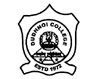 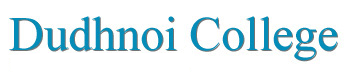 Sessional Examination 2021TDC Fifth SemesterSub: Political Science (Honours)Paper: 5.6 (Human Rights)Full Marks: 30							Time: 1 hourAnswer the following questions:					1x5=5Which year was declared as International Year for Human Rights?Who was the first UN High Commissioner for Human Rights?What is the main objective of the second optional protocol to the International Covenant on Civil and Political Rights?Who is the writer of the book “The Future of Law in a Multicultural World”?What is the motto of Amnesty International? Answer the following questions:					2x5=10Write two characteristics of human rights.Mention two rights which are known as third generation of human rights.Write two characteristics of NGOs.Write two differences between universalism and cultural relativism. Mention two functions of Human Rights Council.  Answer any three from the following:            			5x3=15Write a note on first generation of human rights.Briefly discuss the universalistic approach to the study of human rights.Briefly discuss the importance of UDHR.Write a short note on CEDAW.